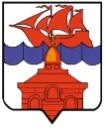 РОССИЙСКАЯ  ФЕДЕРАЦИЯКРАСНОЯРСКИЙ КРАЙТАЙМЫРСКИЙ ДОЛГАНО-НЕНЕЦКИЙ МУНИЦИПАЛЬНЫЙ РАЙОНХАТАНГСКИЙ СЕЛЬСКИЙ СОВЕТ ДЕПУТАТОВ  РЕШЕНИЕ2 ноября 2015 года                                                                                                             № 223-РС О внесении изменений в РешениеСовета сельского поселения Хатанга «Об утверждении структуры администрациисельского поселения Хатанга»В целях совершенствования структуры администрации сельского поселения Хатанга во исполнение Постановления Совета администрации Красноярского края от 14.11.2006 г. № 348-п «О формировании прогноза расходов консолидированного бюджета Красноярского края на содержание органов местного самоуправления и муниципальных органов»,в соответствии с п. 19 ст. 27, ст. 77 Устава сельского поселения Хатанга, Хатангский сельский Совет депутатовРЕШИЛ: 1. Внести в Решение Совета сельского поселения Хатанга «Об утверждении   структуры администрации сельского поселения Хатанга» от 27.10.2008 № 08-РС (в редакции Решений Совета сельского поселения Хатанга от 25.05.2010. № 114-РС, от 11.03.2012. № 24-РС) следующие изменения:1) Приложение 1 изложить в редакции Приложения 1 к настоящему Решению.2) Приложение 2 изложить в редакции Приложения 2 к настоящему Решению.3) Руководителю администрации сельского поселения Хатанга внести соответствующие изменения в штатное расписание администрации.2. Решение вступает в силу с 01.01.2016 года.Глава  сельского поселения Хатанга                                                               А. В. КулешовПриложение 1к  Решению Хатангского сельского Совета депутатовот 2 ноября 2015 года № 223-РССТРУКТУРААДМИНИСТРАЦИИ СЕЛЬСКОГО ПОСЕЛЕНИЯ ХАТАНГАРуководитель администрации сельского поселения ХатангаЗаместитель  Руководителя администрации сельского поселения Хатанга Заместитель Руководителя администрации сельского поселения ХатангаЗаместитель Руководителя администрации сельского поселения Хатанга –начальник отдела по развитию традиционных промыслов и обеспечению жизнедеятельности поселков СТРУКТУРНЫЕ ПОДРАЗДЕЛЕНИЯАДМИНИСТРАЦИИ СЕЛЬСКОГО ПОСЕЛЕНИЯ ХАТАНГА(БЕЗ ПРАВЮРИДИЧЕСКОГО ЛИЦА)Общий отдел администрации сельского поселения Хатанга		Экономический отдел администрации сельского поселения Хатанга                              Отдел жилищно-коммунального хозяйства администрации сельского поселения  Хатанга                        Отдел по развитию традиционных промыслов и обеспечению жизнедеятельности поселков  администрации сельского поселения Хатанга   Территориальные отделы:села Хатанга	администрации сельского поселения  Хатанга поселка Кресты администрации сельского поселения  Хатанга поселка Новая администрации сельского поселения  Хатанга поселка Хета администрации сельского поселения  Хатанга поселка Катырык администрации сельского поселения  Хатанга поселка Жданиха администрации сельского поселения  Хатанга поселка Новорыбная администрации сельского поселения  Хатанга поселка Сындасско	администрации сельского поселения  Хатанга поселка Попигай администрации сельского поселения  Хатангапоселка Каяк администрации сельского поселения  Хатанга Отдел первичного воинского учета администрации сельского поселения Хатанга ОРГАНЫ АДМИНИСТРАЦИИ СЕЛЬСКОГО ПОСЕЛЕНИЯ ХАТАНГА (С ПРАВАМИ ЮРИДИЧЕСКОГО ЛИЦА)Финансовый отделадминистрации сельского поселения  Хатанга    Отдел по управлению муниципальным имуществом администрации сельского поселения  Хатанга Отдел культуры, молодежной политики и спорта администрации сельского поселения  Хатанга Приложение 2к  Решению Хатангского сельского Совета депутатовот 2 ноября 2015 года № 223-РССТРУКТУРНАЯ СХЕМА УПРАВЛЕНИЯ В АДМИНИСТРАЦИИ СЕЛЬСКОГО ПОСЕЛЕНИЯ ХАТАНГА И ВЗАИМОДЕЙСТВИЯ АДМИНИСТРАЦИИС МУНИЦИПАЛЬНЫМИ УЧРЕЖДЕНИЯМИ 